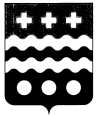 РОССИЙСКАЯ  ФЕДЕРАЦИЯСОБРАНИЕ  ДЕПУТАТОВ  МОЛОКОВСКОГО  РАЙОНАТВЕРСКОЙ  ОБЛАСТИРЕШЕНИЕ30.03.2021                                                                                                      № 108п. МолоковоОб утверждении плана работыСобрания депутатов Молоковского районана 2021 годСобрание депутатов Молоковского района   решило:1.  Утвердить план работы Собрания депутатов Молоковского района      на 2021 год   (прилагается).2.  Решение  Собрания депутатов Молоковского района  № 73 от 27.03.2020     года с контроля снять.3.  Контроль за выполнением настоящего решения возложить на  Гаврилову И.Н., секретаря Собрания депутатов Молоковского района. Председатель Собрания депутатов Молоковского района                                                                   Г.В. СоколоваПриложение к решению Собрания депутатов № 108 от 30.03.2021 г.П Л А Н    Р А Б О Т ЫСобрания депутатов муниципального образования Молоковский районна 2021 год.Рассмотреть на Собрании депутатов следующие вопросы:1.1. О плане работы Собрания депутатов Молоковского района на 2021 год.Срок: мартОтв.: Председатель Собрания депутатов, секретарь Собрания депутатов.1.2. О порядке проведения приёма избирателей по личным вопросам депутатами Собрания депутатов Молоковского района в первом полугодии 2021 года.          Срок: март                 Отв.: Председатель Собрания депутатов, секретарь Собрания депутатов.1.3. Отчет Главы Молоковского района о работе по социально-экономическому развитию территории муниципального образования в 2020 году и перспективах развития муниципального образования в 2021 году.Срок: апрельОтв: Председатель Собрания депутатов, Глава района, Управляющая делами администрации района.1.4. О внесении изменений  в решение «О бюджете Молоковского района на 2021 год и плановый период 2022 и 2023 годов». Срок: по мере необходимостиОтв: Председатель комиссии по бюджету, налоговой политике и фин. вопросам, заместитель главы администрации по финансовым и экономическим вопросам.1.5.Об утверждении годового отчета об исполнении бюджета Молоковского района за 2020 год.Срок: мартОтв: Председатель комиссии по бюджету, налоговой политике и фин.вопросам, заместитель главы администрации по финансовым и экономическим вопросам.1.6. О внесении изменений и дополнений в Устав муниципального образования Молоковский район Тверской области.Срок: апрель-майОтв: Председатель Собрания депутатов, Глава района, Управляющая делами администрации района.1.7. Об утверждении корректирующих коэффициентов базовой доходности.Срок: ноябрьОтв: Председатель комиссии по бюджету, налоговой политике и фин. вопросам, заместитель главы администрации по финансовым и экономическим вопросам.1.8. О полномочиях по решению вопросов местного значения.Срок: декабрьОтв: Председатель комиссии по социальной политике и вопросам местного самоуправления, Глава района, Управляющий делами администрации района.1.9. О бюджете Молоковского района на 2022 год и плановый период 2023 и 2024 годов.Срок: декабрь Отв.: Председатель комиссии по бюджету, налоговой политике и фин.вопросам, заместитель главы администрации по финансовым и экономическим вопросам.1.10. Отчет заместителей главы администрации района, руководителей отделов администрации района, руководителей бюджетных учреждений  Молоковского района о проделанной работе за 2021 год по вопросам:- участие в организации деятельности по накоплению, сбору, транспортированию твердых коммунальных отходов на территории Молоковского района;- создание условий по обеспечению услугами по организации досуга и услугами организации культуры;- организация общедоступного и бесплатного дошкольного, начального общего, основного общего, среднего общего образования по основным общеобразовательным программам Молоковского района;- организация дорожной деятельности в отношении автомобильных дорог местного значения в границах Молоковского района;- оказание медицинской помощи населению на территории Молоковского района в соответствии с территориальной программой государственных гарантий бесплатного оказания медицинской помощи.Срок: декабрь         Отв.: Председатель Собрания депутатов, Председатели постоянных комиссий Собрания депутатов, заместители главы администрации района.1.11. Доклад председателя Собрания депутатов муниципального образования   Молоковский район о проделанной работе за 2021 год.Срок: декабрьОтв.: Председатель Собрания депутатовКонтроль за исполнение решений Собрания депутатов муниципального образования Молоковский район:    № 144 от 11.05.2007 «Об утверждении Порядка предоставления земельных участков для целей, не связанных со строительством».Срок: постоянно№ 137 от 03.04.2007 «Об установлении размера дохода и стоимости имущества в целях признания граждан малоимущими».Срок: постоянно№ 124 от 02.06.2010 «Об утверждении Положения об организации транспортного обслуживания населения в муниципальном образовании Молоковский район Тверской области».           Срок: постоянно.№ 129 от 23.07.2010 года «Об утверждении порядка отчислений в бюджет Молоковского района части прибыли муниципальных унитарных предприятий Молоковского района, получаемой от использования муниципального имущества».Срок: постоянно.№165-1 от 21.12.2010 года «Об утверждении платных услуг, предоставляемых  МОУ ДОД «Детская юношеская спортивная школа» Молоковского района.Срок: постоянно.№ 225 от 23.11.2011 года «Об утверждении платных услуг, предоставляемых физическими и юридическими лицами муниципальными учреждениями культуры и искусства Молоковского района.Срок: постоянно.№ 55 от 21.11.2014 года «Об утверждении Порядка установления тарифов (цен) на услуги муниципальных унитарных предприятий и муниципальных учреждений».Срок: постоянно.№ 40 от 26.03.2014 года «Об утверждении Положения об аппарате администрации Молоковского района».Срок: постоянно№ 77 от 28.05.2015 года «Об утверждении местных нормативов градостроительного проектирования муниципального образования Тверской области «Молоковский район»».Срок: постоянно.№ 85 от 30.07.2015 года «Об утверждении Положения о бюджетном процессе в Молоковском районе Тверской области».Срок: постоянно.№ 139 от 08.11.2016 года «Об утверждении Порядка отчисления части прибыли муниципальных унитарных предприятий Молоковского района Тверской области, подлежащих перечислению в бюджет Молоковского района».Срок: постоянно.№17 от 24.12.2018 года «Об утверждении Положения о порядке и условиях предоставления муниципальной гарантии муниципального образования «Молоковский район» Тверской области».Срок: постоянно.№30 от 31.01.2019 «Об утверждении Положения о представительских расходах и расходах на проведение мероприятий органов местного самоуправления муниципального образования Молоковский район Тверской области».Срок: постоянно.№39 от 21.05.2019 «О муниципальном дорожном фонде муниципального образования Молоковский район».Срок: постоянно.№40 от 21.05.2019 «О резервном фонде администрации Молоковского района».Срок: постоянно.№ 76 от 27.03.2020 года «Об утверждении Положения о Ревизионной комиссии Молоковского района».Срок: постоянно.Ответственные:  Председатель Собрания депутатов, Председатели постоянных комиссий Собрания депутатов, заместители главы администрации района.3.   Организационно – массовые  мероприятия:Заседания постоянных комиссий Собрания депутатов Молоковского района.Срок: ежеквартальноОтв.: Председатель Собрания депутатов3.2.    Приём граждан по личным вопросам депутатами Собрания депутатовМолоковского района.Срок: по отдельному плануОтв.: Председатель Собрания депутатовОрганизация учебы депутатов представительных органов местного самоуправления.Срок: по отдельному плануОтв: Председатель Собрания депутатовУчастие в мероприятиях по подготовке вопросов на Собрание депутатов района, в том числе и по решению вопросов местного значения.Срок: постоянноОтв: Председатель Собрания депутатовУчастие в организации и подготовке районных массовых мероприятияхСрок: по отдельному плануОтв: Председатель Собрания депутатов, Председатели постоянных комиссий Собрания депутатов.